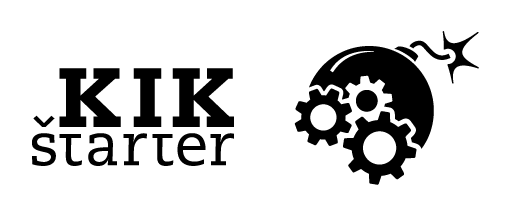 Osnovno šolski Startup vikendSpoštovani!Vaše otroke vabimo na KIKštarterjev Osnovnošolski Startup vikend, ki bo potekal 26. in 27. oktobra. Vaši otroci so v preteklih tednih že bili deležni KIKštarterjevih podjetniških delavnic, sedaj pa je čas, da pridobljeno znanje in ideje pretvorijo v prave pravcate podjetniške projekte. In ravno to jim bo s pomočjo strokovnega kadra omogočeno na Startup vikendu, kjer bodo spodbujeni v pičlih dveh dneh razviti svoje podjetniške ideje v konkretne dosežke.Namen Startup vikenda je udeležence preko lastnih projektov izobraziti o tem kako preiti iz ideje do posla. Udeleženci bodo na projektih delali sami v skupinah, ki so si jih sami določili. Ves čas jim bomo na voljo izkušeni podjetniki, ki jih bomo usmerjali pri razdelavi podjetniških idej. Poleg izkušenih podjetnikov jim bo na voljo tudi tehnični strokovni kader skupaj z moderno opremljeno delavnico z namenom izdelave privih prototipov izdelkov.Startup vikend je organiziran, kot med-osnovnošolski dogodek. Na dogodku bodo tako prisotni učenci 8. in 9. razredov naslednjih šol: OŠ Frana Albrehta, OŠ Toma Brejca, OŠ Marije Vere, OŠ Šmartno in OŠ Komenda.  V nedeljo bo na koncu sledila tudi predstavitev posameznih projektov in dosežkov pred izbrano komisijo in podelitev nagrad. Takrat ste tudi starši povabljeni, da se nam pridružite. Komisija bo ocenjevala in nadgradila skupine, ki so v dveh dneh naredile največ in se lahko pohvalijo z konkretnimi dosežki, kot so na primer: prve stranke, prvi partnerji, izdelana spletna stran, izdelani prototipi…Za hrano in pijačo bo na dogodku poskrbljeno. Starši ste dolžni svoje otroke zjutraj pripeljati in jih zvečer pobrati skladno z spodaj objavljenim programom dogodka. Udeležba je brezplačna. Pogoj za udeležbo, je izpolnjena priložena prijavnica, predhodna udeležba na KIKštarterjevih podjetniških delavnicah, podjetniška ideja in skupina, ki vsebuje vsaj 2 člana. Startup vikend bo potekal v naših prostorih na naslovu: KIKštarter, Fužine 134, 1241 Kamnik.O nas: že 5 let smo lokalni podjetniški pospeševalnik in coworking prostor. Financirani smo s strani občine in številnih uspešnih lokalnih podjetnikov z namenom spodbujanja lokalnega podjetniškega okolja. Ker v rednih šolskih programih primanjkuje podjetniških programov smo se odločili, da jih začnemo izvajati kar sami na podlagi lastnih podjetniških izkušenj. Tako smo lani s pilotnim programom začeli na OŠ Frana Albrehta in popeljali skupino otrok na vse slovensko tekmovanje podjetniških idej POPRI kjer so učenci pobrali odlično bronasto priznanje. Letos smo program še izboljšali in ga nadgradili tako, da letos pričakujemo podobne oziroma celo boljše rezultate katerih del pa so lahko tudi vaši otroci.Za ostala vprašanja smo vam na voljo na: info@kikstarter.si in vsak delovnik med 12.00 ter 13.00 uro na 070 360 662 (Sandi).Program:  SOBOTA (26. 10):9.00 – Zbor in registracija10.00 – Nagovor/predstavitev izziva/pravila10.30 – Predstavitev ekip/udeležencev 11.30 – Začetek dela v skupinah 13.00 – Kosilo14.00 – Predstavitev zgodbe mladega podjetnika (primer dobre prakse)14.30 – Delo v skupinah18.00 – Zaključek dela prvega dne NEDELJA (27. 10): 9.00 – Zbor in pričetek dela v skupinah10.00 – Kako pripraviti dobro predstavitev?10.30 – Delo v skupinah13.00 – Kosilo14.00 – Predstavitev zgodbe mladega podjetnika (primer dobre prakse)14.30 – Delo v skupinah 17.00 – Predstavitev pred komisijo 18.00 – Podelitev nagrad in zaključek večera                                                                    PRIJAVNICASpodaj podpisani/a_______________________________, starš ali zakoniti zastopnik otroka:_________________________________, ki obiskuje____ razred, Osnovne šole______________________________, soglašam z njegovo udeležbo na Startup vikendu, ki ga organizira zadruga KIKštarter center, z.b.o. in bo potekal dne 26. in 27. 10. 2019;Prav tako soglašam/ne soglašam z objavo fotografij iz Startup vikenda na KIKštarterjevi spletni strani in socialnih medijih, na katerih se nahaja moj otrok.  Istočasno izjavljam, da bom svojega otroka na dogodek pripeljal pravočasno in pravočasno tudi prišel po njega, skladno z programom dogodka. V vmesnem času izvajanja Startup vikenda, bo ves čas dostopen/na na tel: _________________________________.V kolikor ima vaš otrok kakršne koli posebne zdravstvene, prehranjevalne ali druge potrebe nam to prosim napišite tukaj: _________________________________________________________________________________________________________________________________________________________________________________________________________________________________Z podpisom tega dokumenta izjavljam, da KIKštarter center, z.b.o., ne odgovarja za morebitne poškodbe ali posledice mojega otoka, ki bi morebitno nastale iz ne upoštevanja navodil in pravil.V:______________________, dne:_____________________.Podpis starša/zakonitega zastopnika:__________________________.